ПриложениеАнализ состояния детскогодорожно-транспортного травматизмана территории Свердловской области и на обслуживаемой территории за 12 месяцев 2021 годаНа территории Свердловской области 
за двенадцать месяцев 2021 г. зарегистрировано 347 (313; +11%) ДТП с участием несовершеннолетних в возрасте до 16 лет, в которых 362 (350; +3,4%) ребенка получили травмы различной степени тяжести и погибли 23 (6; +283,3%).С участием подростков в возрасте 16-17 лет зарегистрировано 75 (100; -25%) ДТП, 
в результате которых 83 несовершеннолетних (112; -26%) получили травмы и 3 погибли 
(5; -40%).Дорожно-транспортные происшествия, в результате которых пострадали дети, составили 12% от общего количества учетных дорожных аварий. Таким образом, дети стали участниками каждого 8 ДТП с пострадавшими в регионе.ДТП с погибшими детьми зарегистрированы в Екатеринбурге 7 (+600%), Каменске-Уральском 3 (+100%), Ивделе, Серове и Заречном по 2 (+100%), Березовском, Первоуральске, Реже и Талице по 1 (+100%):02.01.2021 около 15 часов в Каменском городском округе, с. Рыбниковское (зона обслуживания МО МВД России «Каменск-Уральский»), напротив дома №22 по ул.  Советская, водитель автомобиля «Митсубиси ASX» допустил наезд на 2-х летнего пешехода, который перебегал проезжую часть дороги перед близко идущим транспортным средством в неустановленном месте слева направо по ходу движения автомобиля. От полученных травм мальчик скончался на месте происшествия. Погибший находился в сопровождении 14-летней сестры и еще троих детей. После прогулки у озера ребята возвращались домой. Двигались по краю проезжей части навстречу движению. Заметив приближающийся автомобиль, дети остановились, сестра взяла младшего брата за руку, но он неожиданно вырвался и побежал на проезжую часть перед близко идущим автомобилем. Родители несовершеннолетних в момент ДТП находились дома. Световозвращающие элементы на одежде детей отсутствовали.07.02.2021 около 10.00 часов в Ивдельском районе на 116 км автодороги Ивдель-ХМАО (зона обслуживания МО МВД России «Ивдельский») водитель автомобиля «Тойота Ленд Крузер», при совершении обгона не убедился в безопасности маневра, не учел погодные условия (метель), допустил столкновение с автомобилем «Киа Сид», который двигался во встречном направлении. В результате ДТП погибла 8 –летняя девочка, пассажир автомобиля «Киа Сид», которая находилась на заднем пассажирском сидении. Ее 10 летняя сестра, в момент аварии сидела рядом, скончалась во время транспортировки в лечебное учреждение. В автомобиле девочки находились вместе с родителями, все были пристегнуты ремнями безопасности. Семья направлялась из Югорска в Екатеринбург на отдых. Водитель «Киа Сид», отец девочек, скончался на 12 сутки после ДТП, не приходя в сознание.03.03.2021 около 10.00 часов на 88 км автодороги Серов – Сосьва – Гари (зона обслуживания МО МВД России «Серовский») 46-летний водитель автомобиля «Рено», при проезде затяжного поворота, не учел дорожные и погодные условия, не справился с управлением, выехал на полосу встречного движения, где допустил столкновение с грузовым автомобилем «Камаз». В результате ДТП 4-х летний мальчик, пассажир 
автомобиля «Рено», от полученных травм скончался во время транспортировки в лечебное учреждение, не приходя в сознание. В момент аварии мальчик находился на заднем пассажирском сидении слева в детском удерживающем устройстве, соответствующем росту и весу ребенка и был пристегнут ремнем безопасности, удар пришелся в его сторону. Установлено, что родители забрали ребенка из детского сада, пояснив воспитателю, что им необходимо ехать в г. Серов к стоматологу.  При этом никто не обратил внимание на плохие погодные условия (снегопад). Автомобилем «Рено» управлял глава семьи, во время движения в салоне находилась семья из четырех человек. 14.03.2021 около 19.00 в Заречном районе на 48 км автодороги «Екатеринбург-Тюмень» (зона обслуживания МО МВД России «Заречный»), водитель автомобиля «Киа», не справился с управлением транспортного средства, допустил выезд встречную полосу и столкновение с грузовым автомобилем «Вольво», двигавшимся во встречном направлении. В результате аварии водитель и четыре пассажира легкового автомобиля, из них двое –несовершеннолетние, девочка 11 лет и мальчик 15 лет, получили травмы, несовместимые с жизнью и скончались на месте происшествия до прибытия бригады скорой медицинской помощи. В момент ДТП дети находились на заднем пассажирском сидении и не были пристегнуты ремнями безопасности. Несовершеннолетние со своими законными представителями направлялись домой после отдыха на горячих источниках в г. Тюмень.23.03.2021 около 17.00 в г. Екатеринбурге на пр. Космонавтов, напротив дома №92, водитель автомобиля «Ниссан» допустил наезд на 9 летнюю девочку -пешехода, которая перебегала шести полосную проезжую часть дороги в неустановленном месте перед близко идущими транспортными средствами слева направо по ходу движения автомобиля.  В результате ДТП несовершеннолетний пешеход получил травмы несовместимые с жизнью, скончался в автомобиле скорой медицинской помощи. Девочка гуляла с подругой на детской площадке, расположенной недалеко от школы. После прогулки она направилась домой одна, решив сократить путь и перебежать дорогу в неположенном месте. Родители несовершеннолетней в момент ДТП находились на работе.11.04.2021 около 22.00 в г. Каменск-Уральский на ул. Алюминиевой напротив дома №43, водитель автомобиля «Форд Мондео» не выдержал безопасную дистанцию и допустил столкновение с попутно движущимся автомобилем «Форд Орион», который после удара выехал за пределы проезжей части и наехал на препятствие в виде дерева. После сильнейших ударов 2-летний пассажир автомобиля «Форд Орион», находящийся на заднем пассажирском сидении в детском удерживающем устройстве, соответствующем росту и весу ребенка и не пристегнутый плечевыми лямками пятиточечного ремня безопасности в автокресле, вылетел через заднее стекло автомобиля и упал на газон. В результате ДТП несовершеннолетний пассажир получил тяжелые травмы и спустя шесть часов скончался в реанимационном отделении, не приходя в сознание. В момент ДТП в автомобиле находился еще один годовалый ребенок-пассажир, который располагался также на заднем пассажирском сидении в детском удерживающем устройстве, он травм не получил.  Мать погибшего пояснила, что ранее старший сын снимал уже плечевые лямки и она делала ребенку замечания, но в этот раз не заметила.10.05.2021 около 18.00 часов в Екатеринбурге на 61 км Екатеринбургской кольцевой автомобильной дороги водитель автомобиля «Лада-211340», при выезде с правой обочины не убедился в безопасности маневра и допустил столкновение с грузовым фургоном «Фиат Дукато», который двигался в попутном направлении. В результате ДТП погибли четыре пассажира автомобиля «Лада-211340», в том числе 7-летняя девочка-пассажир. В момент ДТП ребенок находился на переднем пассажирском сидении в детском удерживающем устройстве, соответствующем росту и весу ребенка и был пристегнут штатным ремнем безопасности, в результате сильной деформации кузова девочка получил травмы, несовместимые с жизнью. В легковом автомобиле находилась семья из пяти человек: бабушка, дедушка, мать, отец и их дочь, они возвращались с дачи домой. Выжил только водитель, отец ребенка.13.05.2021 около 17.00 часов по адресу: г. Реж, ул. Советская напротив дома №57, водитель автомобиля «Хендай Солярис» допустил наезд на двух 11-летних девочек-пешеходов, перебегавших проезжую часть дороги в неустановленном месте, перед близко идущим транспортным средством слева направо по ходу движения автомобиля. В результате ДТП одна из девочек спустя три часа скончалась в лечебном учреждении, не приходя в сознание. Вторая девочка с закрытой черепно-мозговой травмой, ушибами головы и конечностей госпитализирована. Установлено, что несовершеннолетние находились без сопровождения взрослых, возвращались домой с прогулки и решили не идти до пешеходного перехода, а перейти дорогу в неположенном месте. В момент ДТП световозвращающих элементов на пешеходах не было.23.05.2021 около 20.00 часов по адресу: Серовский городской округ, 
п. Красноярка, ул. Бажова напротив дома №30, 15-летний водитель мопеда «Альфа», не имеющий права управления, без мотошлема и без государственного регистрационного знака, при пересечении нерегулируемого перекрестка равнозначных дорог не уступил дорогу мотоциклу «Ява», приближающемуся справа и допустил с ним столкновение. После столкновения водитель мотоцикла «Ява» скрылся с места ДТП, впоследствии был разыскан сотрудниками ГИБДД.  В результате ДТП несовершеннолетний водитель мопеда «Альфа», в тяжелом состоянии госпитализирован в реанимационное отделение ДГКБ №9 
г. Екатеринбурга, где на четвертые сутки скончался, не приходя в сознание. Ребенок попросил у отчима мопед, чтобы прокатиться по поселку. Отчим разрешил, при этом мужчина не знал, что несовершеннолетнему нельзя управлять мопедом. В момент ДТП защитной экипировки и световозвращающих элементов на ребенке не было.27.05.2021 около 00.30 часов в Екатеринбурге на 9 км дублера Сибирского тракта водитель автомобиля «Ниссан Альмера», двигаясь со стороны г. Тюмень не обеспечил постоянный контроль за движением и допустил наезд на стоящий перед регулируемым пешеходным переходом автомобиль «Лексус 350», который ожидал разрешающий сигнал светофора. В результате ДТП 9-летний мальчик-пассажир автомобиля «Ниссан Альмера», с переломом основания черепа, закрытой черепно-мозговой травмой госпитализирован в 
9 ДГКБ, где на 7 сутки скончался. В момент ДТП ребенок находился на заднем пассажирском сидении в детском удерживающем устройстве - бустер, соответствующем росту и весу ребенка и был пристегнут ремнем безопасности, в связи с сильнейшим ударом головы о кузов автомобиля получил тяжелые травмы. Водитель автомобиля «Ниссан Альмера» - отец ребенка, пояснил, что во время движения отвлекся на сына, из-за чего не заметил стоящий автомобиль.12.06.2021 около 11.30 часов в Ивдельском районе на 136 км автодороги Ивдель-ХМАО (зона обслуживания МО МВД России «Ивдельский») водитель автомобиля «Ниссан Кашкай» по неустановленной причине допустил выезд на полосу, предназначенную для встречного движения, где совершил столкновение с автомобилем «Джили Кулрэй». В результате ДТП погибли водитель и три пассажира автомобиля «Ниссан Кашкай», из них двое несовершеннолетние, 9–летняя девочка и 11-летний мальчик, которые находились на заднем пассажирском сидении. В автомобиле дети находились в сопровождении родственников, которые также погибли. Еще одна 15-летняя девочка-пассажир этого автомобиля, в тяжелом состоянии госпитализирована в больницу г. Ивдель. В момент аварии все были пристегнуты ремнями безопасности. Семья направлялась на отдых.03.07.2021 около 19.00 часов в Первоуральском районе на 8 км подъездной автодороги к озеру Глухое нетрезвый и ранее лишенный права управления водитель автомобиля "Фиат Дукато", не обеспечил постоянный контроль за движением, допустил съезд с проезжей части вправо с последующим наездом на препятствие в виде дерева. В результате ДТП погибла пятилетняя дочь водителя, которая в момент аварии находилась на коленях отца. Второй ребенок-пассажир, 7 летний сын водителя, который также находился в автомобиле в качестве пассажира без детского удерживающего устройства и не был пристегнут ремнем безопасности, получил травмы различной степени тяжести, доставлен в больницу. Сам водитель в ДТП не пострадал. Мать детей в момент трагедии находилась на работе.04.08.2021 около 20.00 часов по адресу: Белоярский район, поселок Белореченский, ул. Уральская, напротив дома №22, нетрезвый водитель автомобиля «Ваз 21053» не предоставил преимущество в движении и допустил наезд на двух пешеходов, один из которых несовершеннолетний, переходящих проезжую часть дороги по нерегулируемому пешеходному переходу слева направо по ходу движения транспортного средства, после чего продолжил движение, протащил ребенка-пешехода под днищем автомобиля более 50 метров и съехал в правый кювет. В результате ДТП на месте погиб 9-летний мальчик-пешеход. Еще один пешеход, отец ребенка, серьезных травм не получил, за медицинской помощью не обращался. Отец мальчика во время перехода дороги держал ребенка за руку, автомобиль не заметил, так как он выехал из-за поворота. Водитель дать какие-либо пояснения по факту ДТП не смог из-за сильнейшего опьянения.18.08.2021 около 21.00 часов по адресу: г. Каменск-Уральский, ул. Пушкина, напротив дома №1, водитель автомобиля «Mazda CX-5» допустил наезд на двух пешеходов, 8-летнюю девочку и её 69-летнюю бабушку, которые переходили проезжую часть дороги по линии тротуара перед близко идущей автомашиной, справа налево по ходу движения транспортного средства. После наезда несовершеннолетнего пешехода отбросило на встречную автомашину «Renault Duster». В результате ДТП пешеходы от полученных травм скончались на месте ДТП до приезда скорой медицинской помощи. Установлено, что погибшие – это бабушка и ее внучка. Женщина и девочка возвращались от родственников, где были в гостях, родители ребенка в это время были у себя дома. В момент ДТП световозвращающих элементов на пешеходах не было.28.09.2021 около 18.00 часов по адресу: Березовский городской округ, поселок Кедровка. ул. Трудовая, напротив дома №4, водитель грузового фургона Зил, при начале движения от обочины, допустил наезд на малолетнего пешехода, который залез под заднее правое колесо автомашины с правой стороны. В результате ДТП погибла годовалая девочка. Установлено, что мать вместе с дочерью приехала из Туринска к сожителю, затем они вместе поехали в частный дом к бабушке мужчины, чтобы помочь наколоть дрова. В момент аварии женщина вместе с дочерью, сожителем и его знакомым находились на улице возле дома, они употребляли спиртные напитки, за ребёнком мать не следила. Сожитель матери остановил проезжающую мимо машину Зил, чтобы занять денег, в этот момент ребенок побежал к дороге и залез под автомашину.03.10.2021 около 16.40 в Екатеринбурге на 11 км автодороги Екатеринбург-Серов обратное направление водитель автомобиля «Рено Логан» допустил столкновение с двигавшимся впереди в попутном направлении грузовым автомобилем «Камаз», после чего произошло возгорание легкового автомобиля. В результате аварии погиб пассажир автомобиля «Рено Логан», 3-х летний мальчик, еще двое, водитель и женщина-пассажир легкового автомобиля, родители ребенка, госпитализированы. Ребенок находился сзади в детском удерживающем устройстве, был зафиксирован в автокресле пятиточечным ремнем безопасности, само кресло закреплено в автомобиле в соответствии с требованиями правил перевозки детей, взрослые также были пристегнуты ремнями безопасности. Установлено, что семья направлялась с дачи домой.04.10.2021 около 21.00 в Екатеринбурге при движении трамвая Т3 по ул. 8 Марта, несовершеннолетний пассажир, находившийся вне кабины транспортного средства на сцепке между вагонами, упал на трамвайные пути, после чего на него произошел наезд второго вагона трамвая. В результате ДТП погибла 13-летняя девочка-пассажир. Установлено, что девочка каталась в компании трех друзей на заднем прицепном устройстве трамвая, после чего пересела вместе с другом на сцепку между вагонами. При начале движения транспортного средства девочка не удержалась и допустила падение на трамвайные пути. Мать девочки в момент ДТП находилась на работе, о месте нахождения дочери не знала. 10.10.2021 около 14.00 в Екатеринбурге 10-летний водитель питбайка «Rayo», при выезде с прилегающей территории на улицу Димитрова и пересекая ее в прямом направлении, не уступил дорогу и допустил столкновение с автомашиной «Пежо 4007». В результате ДТП пассажир питбайка «Rayo», 8-ми летний мальчик, брат водителя, получил травмы несовместимые с жизнью. Водитель питбайка госпитализирован. Установлено, что родители подарили детям питбайк около двух месяцев назад, но разрешали кататься только около дома в частном секторе. В этот день дети ослушались родителей и уехали кататься по городу вместе с друзьями, которые передвигались на скутере. Подростки на скутере двигались впереди и успели проскочить перед движущимся автомобилем, водитель питбайка двигался за ними. В момент аварии мотошлемы и защитная экипировка на детях отсутствовали.25.11.2021 около 08.30 в Екатеринбурге водитель автомобиля «Форд Мондео», двигаясь по ул. 40-летия Комсомола, не обеспечил постоянный контроль за движением транспортного средства, допустил выезд на полосу встречного движения, где совершил столкновение с автомобилем «Киа Рио», после чего его отбросило на двигающийся в попутном направлении автомобиль «Лада Xray», а автомобиль «Киа Рио» на припаркованный автомобиль «БМВ Х3». В результате ДТП пассажир автомобиля «Киа Рио», 5-летний мальчик, получил травмы несовместимые с жизнью, скончался спустя три часа в лечебном учреждении. Также пострадал водитель автомобиля «Киа Рио» - мать ребенка. Женщина пояснила, что ее сын находился сзади в детском удерживающем устройстве и был зафиксирован в автокресле пятиточечным ремнем безопасности, само кресло закреплено в автомобиле в соответствии с требованиями правил перевозки детей, они направлялись в детский сад. Но, согласно полученных травм ребенком сделан вывод, что несовершеннолетний не был зафиксирован ремнем безопасности в автокресле. Был ли пристегнут ребенок будет установлено в ходе проведения судебно-медицинской экспертизы.24.12.2021 около 14.30 часов на 238 км федеральной автомобильной дороги Екатеринбург-Тюмень (зона обслуживания ОМВД России по Талицкому району) водитель автомобиля «Рено Логан», двигаясь со стороны Екатеринбурга, не выбрал скорость, обеспечивающую постоянный контроль за движением транспортного средства, допустил неуправляемый занос с последующим съездом с проезжей части вправо, наездом на опору электроосвещения и опрокидыванием. В результате ДТП погибли два пассажира легкового автомбиля:10-месячная девочка и ее 25-летняя мать. Со слов родственников погибших, которые находились в другом автомобиле, двигающимся впереди, в момент аварии девочка находилась на заднем пассажирском сидении справа в детском удерживающем устройстве, соответствующем росту и весу ребенка и была пристегнута ремнем безопасности, слева за водителем сидела мать, которая также была пристегнута ремнем безопасности.  Согласно полученных травм ребенком, сделан вывод, что несовершеннолетняя находилась на руках матери. Было ли нарушение правил перевозки несовершеннолетней, установят специалисты в ходе проведения судебно-медицинской экспертизы. Также на переднем пассажирском сидении перевозился 4-х летний мальчик в детском автокресле, соответствующем росту и весу ребенка, с незначительными травмами его доставили в лечебное учреждение. Автомобилем управлял глава семейства, который встретил семью в аэропорту Екатеринбурга и повез всех домой в г.Тюмень.В 15 муниципальных образованиях Свердловской области отмечается рост аварийности с участием несовершеннолетних. 39% (151) пострадавших и погибших в ДТП детей приходится на среднее школьное звено, 34% (133) на начальную школу и 27% (101) на дошкольный возраст, при этом большая часть пострадали и погибли в качестве пассажиров транспортных средств. По причине нарушения ПДД РФ водителями автотранспортных средств количество ДТП увеличилось на 10,4% (266), количество раненых в них детей на 2,5% (285) и погибших на 200% (18).65% ДТП (223) произошли при ясной погоде и 35% (124) при неблагоприятных метеорологических условиях (пасмурно, дождь, снегопад, метель). Неблагоприятные погодные условия косвенно могли повлиять на возникновение ДТП с участием детей, так как ухудшается видимость, возрастает тормозной и остановочный путь у транспортных средств. В ясную погоду у водителей притупляется внимание из-за яркого солнца.72% (253) происшествий с участием несовершеннолетних произошли 
в период с 12 ч. 00 мин. до 21 ч. 00 мин., такая тенденция связана с активным пребыванием детей в это время на улице и интенсивностью транспорта. Максимальные значения аварийности зафиксированы с 15 до 21 ч. 00 мин. (195 ДТП, 199 ранены, 12 погибли), когда дети возвращаются домой из образовательных организаций, учреждений дополнительного образования, спортивных секций, мест проведения отдыха, находятся на улице и проезжей части без сопровождения взрослых.На автомобильных дорогах, расположенных в черте населенных пунктов, зарегистрировано 281 ДТП (+16,6%), в которых пострадали 290 (+12,4%) детей 
и 12 погибли (+200%). По категориям участников дорожного движения показатели распределились следующим образом: 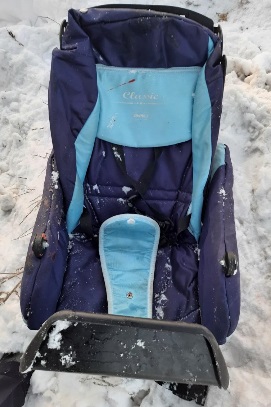          С участием детей - пассажиров зарегистрировано 159 (164; -3%) ДТП, в которых пострадали 176 (195; -9,7%) детей и 16 
(3; +650%) погибли. Из них в возрасте до 12 лет травмированы 116 детей (-6,5%) и 14 погибли (+600%). Доля ДТП с участием детей - пассажиров от общего показателя аварийности с участием детей составила 50%.В 70 случаях ДТП с пострадавшими детьми-пассажирами произошли по причине нарушения ПДД РФ водителем, в чьем транспортном средстве находились дети, в этих авариях пострадали 78 детей и 11 погибли.В 16 случаях ДТП водители перевозили юных пассажиров в возрасте до 12 лет с нарушением правил перевозки детей, в этих авариях травмированы 18 несовершеннолетних (уровень АППГ) и 4 погибли (+100) . Троих детей перевозили в детских удерживающих устройствах, не соответствующих росту и весу юных пассажиров, еще тринадцать - без детских удерживающих устройств и не пристегнутыми ремнями безопасности. При этом в 11 случаях нарушения перевозки детей допустили отцы.По месту расположения в транспортном средстве большая часть пострадавших в момент ДТП находились на заднем пассажирском сидении справа (80) и слева (58).Подавляющее большинство происшествий, в которых пострадали дети-пассажиры - это столкновения транспортных средств (131; +2,3%), количество травмированных в них детей снизилось на 4% (148), количество погибших увеличилось на 100% (14). Устойчивый рост количества ДТП с участием детей-пассажиров зарегистрирован с 8.00 до 22.00 (141 ДТП, 157 ранены и 15 погибли), с максимальными значениями аварийности в период с 18.00 до 20.00 (31 ДТП, 35 ранены, 3 погибли), с 12.00 до 14.00 (21 ДТП; 26 ранены) и с 08.00 до 11.00 (19 ДТП, 17 ранены, 4 погибли). Большинство аварий произошло в субботу (37 ДТП, 45 ранены, 3 погибли) и воскресенье (25 ДТП, 26 ранены, 7 погибли). На 11% отмечается снижение количества ДТП и на 19% раненых детей во вторник, погибших несовершеннолетних в этот день не зарегистрировано.С участием детей-пешеходов зарегистрировано 
155 ДТП (121; +28%), в которых пострадали 153 (124; +23,4%) детей и 6 погибли (3; +100%). От общего показателя аварийности с участием несовершеннолетних доля ДТП с участием детей- пешеходов составила 44%.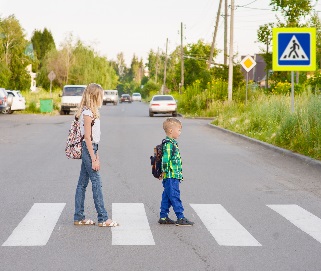 На 13% (70) увеличилось количество ДТП по собственной неосторожности несовершеннолетних пешеходов, в которых пострадали 68 детей (+11,5%) и 3 погибли (+200%).Каждый второй наезд на ребенка (62 ДТП) совершен на пешеходном переходе. В таких происшествиях травмированы 62 юных пешехода (+35%) и 1 погиб (уровень АППГ). Количество происшествий с детьми-пешеходами в темное время суток осталось на уровне прошлого года (18). Одним из сопутствующих факторов таких ДТП стало отсутствие на верхней одежде или рюкзаке ребенка световозвращающих элементов. Участниками каждого второго происшествия (61) стали дети-пешеходы в возрасте 8-10 лет (+100%), в этих авариях травмированы 58 детей и 3 погибли. На 180% выросло количество ДТП и с участием подростков в возрасте 11-13 лет (42 ДТП, 42 ранены). Все наезды произошли в городах и населенных пунктах. Наибольшие показатели количества ДТП с участием детей-пешеходов зафиксированы в пятницу (32 ДТП; +70%) и во вторник (27 ДТП; +8%), при на 108% выросло количество ДТП в среду (25), в этом погибли 2 ребенка (+100%). В понедельник, вторник, четверг и субботу погибли по 1 несовершеннолетнему (+100%). Наименьшее количество наездов зарегистрированы в воскресенье (11 ДТП; -31%).  По времени совершения самым опасным является с 16 до 21 часов, в это время произошло 70% ДТП с участием юных пешеходов (93 ДТП, 92 ранены и 5 погибли), при этом максимальные значения зарегистрированы в период с 17 до 19 часов (50 ДТП, 48 ранены, 3 погибли). Минимальное количество ДТП по времени совершения произошло в период с 9 до 10 часов (2 ДТП). С 23.00 до 02.00 и с 03.00 до 07.00 ДТП с детьми не зарегистрированы.В 52 случаях ДТП (33%) произошли по маршрутам следования детей из дома в образовательную организацию и обратно. Данные участки входят в паспорта дорожной безопасности образовательных организаций (не более 800 метров от образовательной организации).Согласно социальным характеристикам семей, каждый четвертый ребенок-пешеход, попавший в ДТП, воспитывается в неполной семье и воспитанием занимается только один родитель. В двадцати случаях ДТП произошли с детьми из многодетных семей, когда ребенок находился в сопровождении братьев, либо сестер. В 36 случаях ДТП с детьми, родители которых не имеют постоянное место работы, 
в 13 – находящихся в декретном отпуске, либо отпуске по уходу за ребенком. Трое детей имеют отклонения в развитии, но при этом родители все равно отпускали их бесконтрольно гулять на улице.С участием юных водителей велотранспорта зарегистрировано 30 ДТП 
(21; +43%), в результате которых пострадали 30 детей (21; +43%), из них 14 (-6,7%) пострадали по собственной неосторожности. При этом во всех случаях у детей отсутствовали средства пассивной защиты (шлем, налокотники, наколенники). Участниками каждого второго случая (12) стали дети-велосипедисты в возрасте 8-9 лет (7; +250%), 12-13 и 15-16 лет (по 4; +300%). Наибольшее количество ДТП зафиксированы в понедельник (8; + 167%) и субботу (6; +50%). По времени совершения самым опасным является с 17 до 20 часов (14 ДТП).С участием юных водителей мототранспорта зарегистрировано 4 ДТП (7; -43%), в результате которых погиб 1 ребенок (+100%), еще 3 получили травмы 
(7; -57%). Аварии зарегистрированы в Екатеринбурге, Серове, Первоуральске и Нижнем Тагиле. Во всех случаях дети пострадали по собственной неосторожности. В момент ДТП мотошлемы и защитная экипировка на юных водителях отсутствовали. 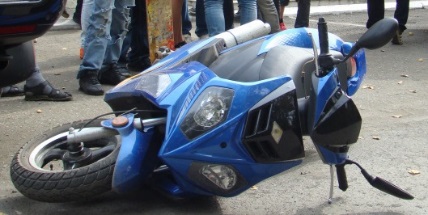 Причинами подавляющего большинства происшествий стали грубые нарушения ПДД РФ водителями транспортных средств (превышение скоростного режима, выезд на полосу встречного движения, несоблюдение правил проезда пешеходных переходов). Вина несовершеннолетних усматривается в 89 ДТП из 347 и составляет 25% от общего количества дорожных аварий с участием детей . Основными нарушениями ПДД РФ, допущенными юными пешеходами, стали переход проезжей части в неустановленном месте, в зоне видимости пешеходного перехода (31), неожиданный выход на проезжую часть из-за стоящего транспортного средства, сооружений или деревьев (27), неподчинение сигналам регулирования (7) и нахождение на проезжей части без цели перехода (3), иные нарушения ПДД пешеходами (3); детьми-велосипедистами – пересечение проезжей части дороги по пешеходному переходу, не спешившись (8); не предоставление преимущества в движении при выезде с прилегающей территории, второстепенной дороги (6) и (4) детьми-водителями мототранспорта.На территории г. Ирбита и Ирбитского района зарегистрировано 3 (АППГ-7) ДТП с участием детей, в которых 3 (АППГ-7) ребенка травмированы, погибших детей нет (АППГ-0):          30.06.2021 года в 11 час 10 мин на ул. Сосновская д.15 д.Сосновка, Ирбитского района несовершеннолетний Т, 2005 г.р. (16 лет) управлял скутером Sunny, на закруглении дорожного полотна влево, двигался по встречной полосе движения, где и произошло столкновение со встречным автомобилем УАЗ-390945 под управлением гр.Б, 1983 г.р. и допустил с ним столкновение, после чего произошло опрокидывание скутера.  В результате ДТП: ранен водитель скутера, без мотошлема, проживает Ирбитский район, д. Сосновка, закончил 9 класс Харловской СОШ, доставлен в ГАУЗ СО «Ирбитская ЦГБ» д/з: ЗЧМТ, резаные рамы левого плеча, левого предплечья госпитализирован в РАО. В настоящее время переведен в травматологическое отделение, в сознании. Ранен пассажир скутера, Б, 2005 г.р., находился на заднем пассажирском сиденье, без мотошлема, проживает Ирбитский район, д. Сосновка, закончил 9 класс Харловской СОШ,  доставлен в ГАУЗ СО «Ирбитская ЦГБ», д/з: ЗЧМТ, тупая травма живота, з/перелом шейки бедра справа госпитализирован в РАО. 02.07.2021 переведен в ГКБ №9 г.Екатеринбурга.12.08.2021 г. в 01 час. 16 минут по адресу г. Ирбит ул. Советская 100 гр-н К., 1985 г.р. не справился с управление автомобиля ВАЗ 21099 и допустил столкновение с металлическим столбом. В результате ДТП (наезд на металлический столб) ранен несовершеннолетний пассажир автомобиля ВАЗ-21099 В. 2009 г.р.  (11лет), проживает Ирбитский район, д. Новогородова, закончил 5 класс Знаменской СОШ, госпитализирован в ГАУЗ СО «Ирбитская ЦГБ» с диагнозом: сотрясение головного мозга.13.11.2021 года в 13:18 часов на  автодороги Артемовский - Зайково Ирбитского района, гр. К, 1991 г.р. управляла личным автомобилем «Ниссан-MICRA». Двигаясь со стороны города Ирбита в сторону п. Зайково, при проезде кривой в плане большого радиуса не выбрала скорость, обеспечивающую постоянный контроль за движением транспортного средства, в результате чего допустила съезд с проезжей части дороги вправо по ходу своего движения с последующим опрокидыванием автомобиля. В результате ДТП:1. Ранен водитель автомобиля «Ниссан-MICRA», женщина 1991 г.р., ремнем безопасности пристегнута, д/з: СГМ, госпитализирована. 2. Ранен малолетний пассажир автомобиля «Ниссан-MICRA», К., 2015 г.р., (6 лет). В момент ДТП находился на переднем пассажирском сиденье в детском удерживающем устройстве группы 0/1/2 (от 0 до 25 кг), которое соответствовало весу и росту ребенка и было закреплено с помощью штатного ремня безопасности, сам ребенок был пристегнут внутренними пятиточечными ремнями автокресла. Кресло имеет сертификат соответствия ЕСЕ R 44/04. Ребенок перевозился без нарушений правил перевозки детей. Несовершеннолетний посещает подготовительную группу МАДОУ «Детский сад №13»